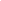 ***Teachers and classes subject to change***ROOM AROOM BROOM CROOM DGYM AGYM B UPSTAIRSMondayMondayMondayMondayMondayMondayMonday4:30-5:15Creative Movement2.5-3 yrsDebbie5:00-6:15                     Ages 6-8Ballet/Jazz Rachel5:15-6:15  Ages 9-12Ballet Jenny5:15-6:00Creative Tumble Ages 3-4Tumble DebbieCLOSED 6:15-7:15PreTeen/Teen Ballet Rachel    6:15-7:00Creative Tumble Ages 5-7DebbieCLOSED 7:15-8:15Preteen/ Teen Jazz/Contemp.RachelCLOSEDTuesdayTuesdayTuesdayTuesdayTuesdayTuesdayTuesday4:15-5:30Ages 7-11Petite Int. Ballet Judi**4:30-5:30Ages 4-6 Ballet/jazzRachel  **4:30-5:30 Ages 7-11Hip Hop Austin4:30-5:15Daisies 1Ballet/tapAshley4:15-5:30Int/Advance Jr/Sr. Tumble5:30-7:00Jr/sr Ballet Judi **5:30-6:30 Ages 7-11 Ballet/Jazz Rachel  5:30-6:30 Petite Contemp Austin 5:15-6:00Daisies 2 Bal/Tap/JazzAshley5:30-6:15Beg/Int Tumble Ages 5-7CLOSEDCLOSED7:00-8:00 Junior/Senior  Hip Hop/Condition Austin  6:30-7:15Petite Lyrical Nikki CLOSED CLOSEDCLOSED 8:00-9:00 Jr/Sr Line Austin   7:15-8:00Tumble   Conditioning Ages 7-11NikkiCLOSED CLOSED          CLOSEDWednesdayWednesdayWednesdayWednesdayWednesdayWednesdayWednesday4:00-5:30**         Ages 13+Jr. Company BalletNikki 4:15-5:00 Mini**Ages 5-7BalletJenny  4:00-4:45Age 7-11 PetiteTapAustin 4:15-5:00Daisies 1Ballet/TapDanaCLOSED4:00-5:30**         Ages 13+Jr. Company BalletNikki 4:15-5:00 Mini**Ages 5-7BalletJenny 4:45-5:30 Petite Ages 7-11Hip HopAustin  CLOSED 5:30-6:30**Jr/Sr Company Jazz/LyricalAshley5:00-5:45 miniAges 5-7JazzDana5:45-6:30  Mini Hip Hop5-7 yrs  Austin 5:30-6:30 Petite Ages 7-11ActingBrandonCLOSED   6:30-8:00*Sr. Company Adv. Ballet/PointeNikki        5:45-6:30 6-9 Tumble Dana 6:30-7:30 Junior                ContempAustin 6:30-7:30 12 and up Acting Brandon CLOSED   6:30-8:00*Sr. Company Adv. Ballet/PointeNikki        6:30-7:30Ages 7-11TumbleDana CLOSED8:00-9:00 Sr. Contemp Tabano ThursdayThursdayThursdayThursdayThursdayThursdayThursdayROOM AROOM BROOM CROOM DGYM AGYM B UPSTAIRS      **4:30-5:15Ages 4-6Hip Hop Austin4:00-5:15 MiniAges 5-7Ballet/lyricalJudi4:30-5:30 Junior/SeniorTeen* TapDessie4:30-5:15 Daisies 2Ballet/Tap/JazzTabano 4:15-5:15 Int. Petite Tumble      **4:30-5:15Ages 4-6Hip Hop Austin4:00-5:15 MiniAges 5-7Ballet/lyricalJudi4:30-5:30 Junior/SeniorTeen* TapDessie4:30-5:15 Daisies 2Ballet/Tap/JazzTabano 4:15-5:15 Int. Petite Tumble 5:30-6:30 Teen Contemp Austin 5:15-6:30 Petite Ballet  Judi  5:30-6:30Ballet/JazzKiara Mini 5:30-6:30 5-7 Tap Dessie  CLOSED  CLOSED CLOSED 5:30-6:30 Teen Contemp Austin  6:30-7:30Tumble Ages 6-9Debbie6:30-7:15Petite Jazz Kiara6:30-7:30 Beginner Tap Dessie  CLOSED CLOSED  CLOSED6:30-8:00Jr/Sr. BalletJudi  6:30-7:30Tumble Ages 6-9Debbie6:30-7:15Petite Jazz Kiara6:30-7:30 Beginner Tap Dessie  CLOSED CLOSED  CLOSED6:30-8:00Jr/Sr. BalletJudi  CLOSED CLOSED  CLOSED8:00-8:30 Jr/Sr PointeJudi  FridayFridayFridayFridayFridayFridayFridayCOMPANY REHEARSALSCOMPANY REHEARSALSCOMPANY REHEARSALSCOMPANY REHEARSALSCOMPANY REHEARSALSCOMPANY REHEARSALSCOMPANY REHEARSALSCOMPANY REHEARSALSSaturdaySaturdaySaturdaySaturdaySaturdaySaturdaySaturdayCOMPANY REHEARSALSCOMPANY REHEARSALSCOMPANY REHEARSALSCOMPANY REHEARSALSCOMPANY REHEARSALSCOMPANY REHEARSALS